 中華民國護理師護士公會全國聨合會   函機關地址：10355台北市承德路1段70-1號14樓傳    真：(02)25502249聯絡人及電話：梁淑媛(02)25502283分機20電子信箱：nurse@nurse.org.tw 如文列單位中華民國109年11月17日全聯護會靖字第109432號普通 密等及解密條件或保密期限：普通如說明三主旨：惠請貴屬推薦護理人員參與110年度國際護師節聯合慶祝大會「台灣傑出護理人員獎」甄選活動，敬請　查照。說明：一、為獎勵在護理專業發展有傑出貢獻，或長期服務奉獻於基層及資源匱乏地區或特殊群體之護理人員，以彰顯護理於提昇全民健康之具體貢獻，於每年國際護師節聯合慶祝大會頒發「台灣傑出護理人員獎」。。　二、110年「台灣傑出護理人員獎」甄選活動申請時間及方式如下：　　(一)申請時間：109年12月1日起至110年1月31日午夜12時止，申請時間截止，系統自動關閉，逾時恕無法受理。　　(二)申請方式：採「線上」申請，不受理紙本作業，有意推薦者請逕至本會網站（http://www.nurse.org.tw）→點擊左側「110年台灣傑出護理人員獎甄選」參考相關規定及操作指引進行申請。三、檢送本獎項之表揚要點（含推薦表及評審參考指標），請依推薦表內容預先準備具體事蹟，以利屆時完成線上申請。相關表單亦刊登於本會網站「110年台灣傑出護理人員獎甄選」專區，敬請自行下載參考。正本：台灣護理學會、各醫療院所、各護理院校、各縣市政府衛生局、各縣市護理師護士公會、各護理專業團體、衛生福利部、國防部軍醫局等單位副本： 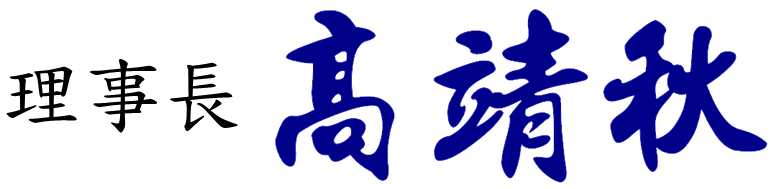 